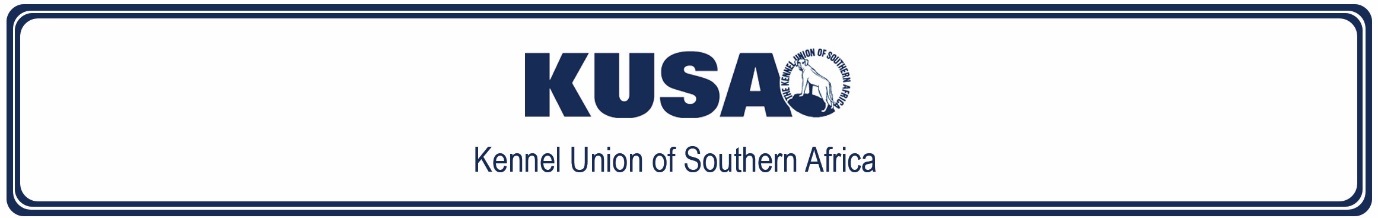 SCHEDULE 11 [C]KENNEL UNION OF SOUTHERN AFRICAREGULATIONS FOR TRICK DOG TESTSEXTRACTINTERMEDIATE TRICK DOGTIPS FOR SUCCESSThis level is compulsory for all dogs. Dogs must have passed their Novice Trick Dog title.Dogs must be at least 12-months old before attempting any of the jumps.Dogs must show fifteen (15) tricks from at least ten (10) different categories.Handlers may have food on them provided it is in a pocket or treat bag and may reward their dog after each trick is performed. Hand lures will be allowed in five (5) of the fifteen (15) tricks. Food and toy lures may not be used.Show each trick twice consecutively unless specifically stated otherwise. I.e. show as described in the criteria and once again.Dogs must be off-lead unless leash-laws dictate otherwise, i.e. the park, training club etc.Pay close attention to the time a dog must hold a position, e.g. sit for 5 seconds.Pay close attention to the distance required, e.g. for the stay take three (3) steps away from the dog.Tricks may be clustered where this makes sense, e.g. sit / stand / down (shown 2 x) or tunnel / jump (shown 2 x). However, the stay and recall can’t be clustered as by recalling the dog you can’t meet the criteria of returning to the dog in the stay.Wherever possible, tell the Evaluator what trick you are doing. This can be done via subtext, signs or simply saying what the trick will be.Preferably film in landscape to avoid you and/or the dog leaving the frame.Lists of tricks:CategoryTrickVideo LinkBackwards workBackup away from handler (a specified number of dog's body length)Dog only backs up at least 2 dog body lengthshttps://youtu.be/JHRWXyJ2NJE sBackwards workBackup onto object / stairsDog backs up at least 2 steps (e.g. staircase); front feet on 2nd step or higher; handler to stand stillhttps://youtu.be/w92kNAXZGsc Backwards workMoonwalk (backup in bow position)Dog to backup in the bow position for 2 dog body lengthshttps://youtu.be/g3qwmGwoiOE Backwards workOrbit (circles backwards around your legs)Dog to circle handler twice, either directionhttps://youtu.be/Khz20K6pV8I https://youtu.be/uygsMHVTkYE https://youtube.com/shorts/rMVjiWHUpO0?feature=share Backwards workOrbit with once through the legsDog to circle handler at least twice, either direction, with one pass (any direction) through the handlers’ legshttps://youtu.be/gwE6y3-IxiU Balance & CoordinationBalance 4 paws on a small block / brickObject proportionate to dog – + 3 dog foot between front and back feet; the object need not be high but can’t be flat on groundhttps://youtu.be/VVSNwriAedg Balance & CoordinationBalance Beam (Double rails)Beams to be + 5 x 5 cm wide, at least 2.5 m long; set dog shoulder width apart; + brick height above groundBalance & CoordinationBalance something on dog (head / butt)Item roughly size/shape of softcover novel; hold position for 3 sechttps://youtu.be/cZwApxfaE6A Balance & CoordinationClimb a ladderClimb at least 5 rungs; ladder A-frame type; must be secure; exit must be safehttps://youtube.com/shorts/Mqx3r1BCCUo?feature=share https://youtube.com/shorts/WVf2NAkuO1w?feature=share Balance & CoordinationHind legs - stand with no supportDog to hold position for at least 3 sechttps://youtu.be/0N89lnn3NTk Balance & CoordinationHind legs - walk with support (handler may not HOLD paws)Dog to stand by itself but then rest front feet on handler’s arm; walk + 3 steps/hopshttps://youtu.be/lggZr5DGuqw https://youtu.be/Tm7bgZ6xF-s Balance & CoordinationPaw Pods / bricksFront and back feet on paw pods/bricks; hold for 3 sechttps://youtu.be/OLjD9j140YQ https://youtu.be/An-sijzGO_w Brain gamesDiscern object names (choose correct toy)Dog to choose 1 correct item from amongst 4 others (total of 5 objects on floor)https://youtu.be/VlpsubX-qmI https://youtu.be/DYRkoRCbKTk Brain gamesGame (manipulates interactive canine game)Nina Ottosson (or similar) Level 3 gamesNOTE: Dog needs to get 3 pieces of food each from a different placehttps://youtube.com/shorts/iA8jZWFkSpg?feature=share Any brand will do but for a guide to Level 3 games, please see https://www.nina-ottosson.com/Brain gamesIndex cards (dog responds to written instructions)3 behaviours; dogs name can be used to get attention; handler may say e.g. ‘good/yes’ when dog does positionhttps://youtu.be/WUw-AWAaUu0 FoundationStayDog in sit or down; handler to move 10 paces away; hold for 30 sec and handler return to dog (older or disabled dogs can do stand)https://youtu.be/dbtLfM5odcY Handler InteractionJersey - help handler undressDog to pull sleeve of jersey/jacket until handler free of garmentHandler InteractionPeekaboo (between my legs)As for Novice but handler to walk with dog for at least 6 steps; forward movement evident(Novice: Dog to move to between handlers legs and to place front paws on handler’s feet; small dogs may place front paws on one foot and rear paws on the other foot)https://youtu.be/5ghoBWSukVg https://youtube.com/shorts/jKG7BNw8NKo?feature=share https://youtu.be/tUOsxNDZMfQ Handler InteractionWeave through handler’s arms (not legs)Dog to weave through handlers’ arms in alternate directions (L/R), at least 6 passes, handler on all 4’shttps://youtu.be/nhDiFPB63YMhttps://youtube.com/shorts/SbTrcgrec-A?feature=share Hold & FetchCarry (such as basket or another object)Dog to carry item in mouth by handles for at least 10 dog paces; object must hanghttps://youtu.be/qUpPRMoCQ-Y Hold & FetchPhone (get the phone/toy when it rings)Dog to retrieve object from at least 5 m away and return to handler with object (hold not essential on delivery); object to ring/make soundHold & FetchPick a card from a deckDog to pull one card out using its mouth (hold not necessary)Hold & FetchPick pocket (as handler moves)Dog to remove hankey/tissue from handlers back or side pocket, handler walking; no hold necessaryHold & FetchPull / fishing (pull rope dangling over edge of something)Dog to pull a tug rope (or similar) until item (e.g. toy) at end comes over a wall / counter-top or out a box / suitcase; rope to be at least 2 m longHold & FetchRetrieveAs for Novice but dog to hold item until handler takes it(Novice: Dog to retrieve item and return to handler; no present or hold necessary; no food/glass)https://youtu.be/0p_g_pwYuvQ Hold & FetchRetrieve - article from waterDog to enter a body of water to retrieve floating article and return to handler (no present or hold necessary); water approx chest deephttps://youtu.be/i4gTNRNrdF8 Hold & FetchWalk another dogDog to carry lead attached to another dog for 10 paces; second dog to move with dog doing trickhttps://youtube.com/shorts/2TIzwG0lWNM?feature=share Natural movementCrawlDog to crawl 3 body lengthshttps://youtube.com/shorts/nEDdOuVXquY?feature=share Natural movementHead tiltDog to tilt head to both sides and hold for 2 sec eachNatural movementLook over your shoulder (dogs)As for Novice but handler to be 2 body lengths away(Novice: Dog to be sitting or lying and to look over each shoulder; handler can be in any position)https://youtu.be/kV_XUYyVsSg https://youtube.com/shorts/SWYNlf2u7PQ?feature=share Natural movementSide pass (dog moves laterally)Dog to move laterally for 4 steps in one position around handler. Handler may move with the doghttps://youtube.com/shorts/Qe6CmdP-0Pg?feature=sharehttps://youtube.com/shorts/uuhvuj1Y7RU?feature=sharehttps://youtube.com/shorts/G4etfv00qDI?feature=share Natural movementSit pretty / begDog to sit pretty for at least 5 sechttps://youtu.be/e2VSk3IH1RE https://youtube.com/shorts/q4JhtG8yb3I?feature=sharehttps://youtube.com/shorts/FL0eWkZehKA?feature=sharehttps://youtube.com/shorts/Xkx7Egy4zcc?feature=share Natural movementSmileDog to smile for 2 secNatural movementSneezeDog to sneeze on cueObedienceHand signals (a specified number of behaviours)Perform 6 tricks, handler can be next to dog; dogs name may be given verbally for attentionhttps://youtu.be/sJSrORBVQt8 ObedienceHeel (a specified number of sides of handler)Dog to hold position for at least 8 steps; 4 sides of handlerhttps://youtube.com/shorts/aONBbvNmxm8?feature=sharehttps://youtu.be/yClSJN0LOYo Off-the-floorJump (directed jumping - lateral)Handler remains still and sends dog ahead over one jump but handler to be 2 m away from the dog laterally; dog must be set 2 m from the jumpJump        2mDog                           Handler                 2mOff-the-floorJump (directed jumping - straight on)Handler remains still and sends dog ahead over two jumps; handler to stand at least 1.5m back from jumpOff-the-floorJump (over handler’s back)Handler position may be adjusted to size of doghttps://youtu.be/-aLXUo4HJ9E Off-the-floorJump into handler’s armsHandler to catch dog. Handler must be upright as far as possible but for smaller dogs the handler may kneel. The dog may use the handler’s leg, or similar, to get sufficient heighthttps://youtu.be/C78I9HkAzPQ Off-the-floorJump through my circled arms / legsThe handler may bend over for ‘arms’ but the dog must show a jumping actionhttps://youtu.be/uOapqwDq8sUhttps://youtu.be/6BFSJyvSw-4 https://youtu.be/K2OfBYgdibQ OthersCarting - pull a cart in a harnessDog needs to be in a proper fitting harness hitched to a suitable cart and pull the cart showing a straight line of at least 5 dog and cart lengths and at least 1 curve and 1 corner; the corner and curve must be in opposite directionsOthersOwn trick (must be a chain)Chain must show at least 2 different tricks(please check definition of Chain)https://youtu.be/5N-f_scxz8I Paw tricksCover your eyes (paw over eyes)The dog may be in any position and put 1 paw over her face/eyes. Covering the eye is desirable, but the trick is acceptable as long as the paw is clearly over the face. There should be enough duration to clearly see the trickhttps://youtu.be/TCAwAFj1P1c https://youtube.com/shorts/-6PNRqSdMWo?feature=share Paw tricksCross paws- one, then the other (dog lying down)Dog crosses 1 front paw over the other, then changes sides. Dog should remain in a down for the duration of the exercise. The handler may "re-set" the dog between the 2 tricks, or the dog may move from 1 trick directly into the other without being re-sethttps://youtube.com/shorts/rxcIhCOJ6a8?feature=sharehttps://youtube.com/shorts/1GsK_X7Jdog?feature=sharehttps://youtube.com/shorts/B1DccdD6CI8?feature=share Paw tricksHigh fiveDog sits and lifts one front paw in a "high Five" fashion, while at least 5 dog body lengths away from handler. 1 paw onlyhttps://youtu.be/1GuHgxSuT5o Paw tricksLeg hike (lift rear leg)Dog lifts a back leg while standing next to an object. Leg lift should be held a few moments. Trick looks like dog urinates against the object. Dog may not actually urinatePaw tricksOpen a door (using a door handle)Dog opens a closed door by working a door handle either with their paw, mouth or nose/chin. Dog must work the door enough to be able to walk through, i.e. it may need to use a paw or nose to open the gap to be able to pass. The door may open any directionProps2o2o (agility)The dog moves forward on an elevated surface and stops when the front paws have come off the surface, but the back legs are still on the surface. When in the correct position, the back legs should clearly be higher than the front legs, e.g. a platform or a sidewalk curb). When in the correct position, the back legs should clearly be higher than the front legs. The stop in position must be convincing.PropsBody board / paddle board (must be on water)Dog is on a suitably sized body/paddle board in any position. The board needs to be moving, either by the surf/current or by the handler pulling it on a string. The handler may not stabilize the board and may not touch the board. The dog needs to balance the board by herself. The board needs to move at least 5 lengthsPropsGo to your place (into crate / under table etc)As per "Go to your place", but the "place" must have solid/covered sides and roof, such as a fabric crate or a wire crate/table covered with a tablecloth or similarPropsGo to your place (to bed/mat)Dog has to go to their bed/mat and lie down. Handler must remain stationary but may use body and/or verbal cues (i.e. may show the bed to the dog with the arm and tell the dog to go to bed). The down may not be cued separately - i.e. the dog should understand that going to the bed means lying down. The dog should remain in position for at least 5 seconds; excessive commands to go should not be necessaryhttps://youtu.be/nwX89Fuh75QPropsHandstand against a wall or slantboardThe dog does a handstand against a wall or slanted board. The dog must be seen taking the up the position, holding the pose for a count of 3 and returning onto all 4s. The handler may be in any position but may not lure the dog into position, nor physically help the doghttps://youtu.be/8RJnsqZgRichttps://youtube.com/shorts/zbGVwUthQmE?feature=sharehttps://youtu.be/jOWzarcV8T0 PropsHug toy / object / dogThe dog sits and wraps both front paws around an object. The object may be fixed or may be held by the handler or may be the handler. The dog does not have to balance the object, merely wrap both paws around it. The dog must remain in position for at least 3 secondshttps://youtu.be/oqnSswHkwfw https://youtu.be/KDXWyJTAu5M https://youtube.com/shorts/djEGszeG2Uk?feature=sharehttps://youtu.be/k6uRyCkEI-k PropsMake your bedDog must straighten a blanket on a "bed" which may be the handler's bed or the dog's bed or makeshift bed. Handler in any positionPropsPlatform (send to platform)The handler sends the dog ahead onto a platform suitable for its size that is at least 5 dog body lengths away. The dog must remain on the platform in a specific position facing any direction. Handler to specify position at start; hold for 3 sechttps://youtu.be/WUSFLMpb_68 PropsPlatform (send to specific one)Dog must be sent to 1 of 2 platforms. Dog must perform a trick on the platform and must then be recalled to the handler (no formal recall is required). Handler must be at least 3 m lengths from the platformsPropsPlatform jump (2 or more platforms with/without hoop)The dog jumps from one platform to another without touching the ground. There may be a hoop between the platforms. The platforms should be + 1 body length apart. Handler in any positionPropsPush a shopping cartDog has front paws on a cart. The cart could be any type, but the dog's front paws must be well elevated. The dog must push the cart at least 2 cart lengths. Handler any positionPropsRolling hoop dive (I roll hoop, dog runs through middle)The dog runs through a hoop that rolls along the ground. Handler may be in any position. The hoop may be rolling free or may be attached to a device that the handler controls. The hoop must be moving when the dog runs through ithttps://youtu.be/UYOz5CXa1d8 PropsSkateboardDog pushes a skateboard with 3 feet on the board and 1 foot on the ground. The dog needs to be seen getting on the board and pushing it at least 5 dog body lengths. Handler in any positionPropsSpin a tight circle on a small block / pedestalDog makes a tight circle in both directions on a small, raised platform. The platform on its longest dimension (diameter or diagonal, etc) must be shorter than the dog's body length)PropsTidy up toysAt least 3 toys must be put into an open container(no repeat necessary)PropsVolleyballHandler throws a light ball towards the dog (dog in any position), the dog throws the ball back at the handler with her nosehttps://youtu.be/qEIym4KPKaM https://youtube.com/shorts/SXMtxv5X1iQ?feature=share PropsWeave polesDog weaves through at least 6 poles; the poles can be in a slightly open position (i.e. channel method) but the dog must show a weaving action; some luring allowed but no physical manipulationhttps://youtu.be/Ears8unQ1N8https://youtu.be/SHTXkYjLKc8https://youtu.be/fwj46TPhMB4 Scent gamesFind it (area search)The dog finds, picks up and brings 3 articles of at least 2 different materials (e.g.: leather, wood, plastic) to the handler. A formal retrieve is not required. The articles should be + the size of a small fist. The area should be at least 20 x 20 dog body lengths. The game has to be played outdoors. The articles should not be clearly visible to the human eye. The handler must remain outside the search area but does not have to be stationary; dog must not see the articles being put out(Articles must be shown to the camera)(No repeats necessary)https://youtu.be/NlP91kCKmjE Scent gamesScent discrimination (detection dog type)The dog performs 2 separate searches, 1 indoors and 1 outdoors; dog must give clear indication when it finds the article and not retrieve it(may be separate videos)https://youtu.be/YzOJ8j4tSws Scent gamesTracking (track a human scent trail)The dog tracks his owner. The length should be at least 100 normal walking steps with at least 1 change of direction. The change of direction does not have to be a right-angle corner, it may even be a curve. The change of direction must be marked with a visible marker for judging purposes. There must an article at the end which the dog needs to find.(No repetitions needed.This should not be confused with Find it (Person) or Mantrailinghttps://youtu.be/ftLaje0cxuQ Sequence / chainBasketballThe dog takes a ball into her mouth and puts it through a small hoop which is + chest high for the dog. The size of the hoop must be relative to the ball size. The size of the ball should be suitable for the dog. Handler in any position, +1 dog body lengths away from both the dog and the hoop. Handler may not assist the doghttps://youtu.be/bZFP_rmSA40 Sequence / chainCover-up with blanketDog lies down and pulls a blanket over the body. Handler any positionSequence / chainDistance tricks on pedestal / target markDog does 5 tricks on a pedestal or platform, at least 5 body lengths from the handler. Handler must remain stationary. Cues can be verbal or body. Sit, stand, down are not allowed(Note this trick is a Sequence not a Chain)(No repeats necessary)https://youtu.be/85ZToH3F_Ss https://youtu.be/ntAZjLS-T2A Sequence / chainHalf reverse (180 turn, reverse into peekaboo)Dog faces handler at close distance. Then does a tight half spin and reverses between the handler's legs into Peekaboo. Handler to remain stationaryhttps://youtu.be/p4FSsH4go8A Sequence / chainPainting – PaintbrushDog is given a paintbrush and paints on a canvass. Two (2) strokes should be shown. Handler in any positionSequence / chainPainting – PawsThe dog places a paw into a suitable container with colour and uses the paw to swipe and/or target a piece of paper or canvasSequence / chainSay your prayersDog places both front paws onto an elevated, stable object and puts her head between the paws. Handler in any positionhttps://youtube.com/shorts/sUR4F6_tzMw?feature=share https://youtu.be/YrHTg3vjJoc Sequence / chainTreiballDog must move a proportionately large ball a distance of 10 body lengths towards the handler; the dog must push the ballTarget tricksDoor - open/close (pull with tug)The dog opens a door, goes through the open door and closes the door with a tug, Handler may be in any positionTarget tricksSoccer (push ball into goal)Dog pushes a ball of suitable size into a “goal”. The dog may use the nose, chest or legs to push the ball. The ball should initially be at least 3 dog body lengths from the goal. The goal may be just a rim of some type. It should be in proportion with the ball. It does not have to have a net. Handler in any position but may not assist the dogTarget tricksTarget - go toThe handler sends the dog to a clearly defined target area which is at least 10 dog body lengths from the start. The handler is to remain stationary, although they may use a step forward as part of the initial cue if desired. The dog needs to clearly reach the target area. The dog will then have to perform a trick of the handler’s choiceTarget tricksTarget (nose) - object /handHandler moves forward with dog touching a hand/target stick; dog must be on both the left and the right of the handler; handler to move + 6 steps for both sides